FORMULAREFormularul  – 1 Formular de ofertă (propunerea financiară) pentru atribuirea  contractuluiFormularul  – 2 Centralizator de preţuriFormularul – 3	Propunere tehnică pentru atribuirea contractuluiFormularul – 4 Declarație privind sănătatea si securitatea în muncăFormularul – 5 Declarație privind conflictul de interese pentru ofertanţi/ ofertanţi asociaţi/ subcontractanţi/terţi susţinătoriFORMULARUL nr. 1OFERTANTUL__________________   (denumirea/numele)FORMULAR DE OFERTĂCătre ....................................................................................................                     (denumirea autorității contractante și adresa completă)    Domnilor,    1. Examinând documentația de atribuire, subsemnații, reprezentanți ai ofertantului _______________________________               , (denumirea/numele ofertantului)     ne oferim ca, în conformitate cu prevederile și cerințele cuprinse în documentația mai sus menționată, să prestăm ,,……………………………………………………………………………………….…pentru suma de ________________________ lei, (suma în litere și în cifre)                                                    la care se adaugă taxa pe valoarea adaugată în valoare de ______________________  lei (suma în litere și în cifre)    2. Ne angajăm ca, în cazul în care oferta noastră este stabilită câștigătoare, să începem serviciile și să terminăm prestarea acestora în conformitate cu specificaţiile din caietul de sarcini în _______ (perioada în litere si în cifre).                      3. Ne angajăm să menținem această ofertă valabilă pentru o durată de______________ zile, respectiv până la data de __________________(durata în litere si în cifre)                                                                                                (ziua/luna/anul) și ea va rămâne obligatorie pentru noi și poate fi acceptată oricând înainte de expirarea perioadei de valabilitate.    4. Până la încheierea și semnarea contractului de achiziție publică această ofertă, împreună cu comunicarea transmisă de dumneavoastră, prin care oferta noastră este stabilită câștigătoare, vor constitui un contract angajant între noi.    5. Întelegem că nu sunteți obligați să acceptați oferta cu cel mai scăzut preț sau orice altă ofertă pe care o puteți primi.Data _____/_____/__________________, în calitate de _____________________, legal autorizat sa semnez                        (semnatura)oferta pentru și în numele ____________________________________.                                                       (denumirea/numele ofertantului)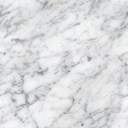 FORMULARUL nr. 2Operator Economic..........................(denumirea)CENTRALIZATOR DE PREŢURI Se va oferta întreg pachetul.Nu se acceptă oferte parțiale din cadrul pachetului și nici oferte alternative.Semnătura ofertantului sau a reprezentantului ofertantului                    .....................................................Numele  şi prenumele semnatarului				        .....................................................Capacitate de semnătura					                     .....................................................Detalii despre ofertant Numele ofertantului  						        .....................................................Ţara de reşedinţă					                    .....................................................Adresa								        .....................................................Adresa de corespondenţă (dacă este diferită)			        .....................................................Adresa de e-mail                                                                                    .....................................................Telefon / Fax							        .....................................................Data 						                                 .....................................................FORMULARUL nr.3OFERTANTUL__________________   (denumirea/numele)PROPUNERE TEHNICĂServicii de cazare cu mic dejun inclus, servire masă și coffee break în Chișinău, Republica Moldova” aferent organizării Conferinței internaționale “Interdisciplinaritate și cooperare în cercetarea transfrontalieră – ICCR 2022Semnătura ofertantului sau a reprezentantului ofertantului                    .....................................................Numele  şi prenumele semnatarului				        .....................................................Capacitate de semnătura					        .....................................................Detalii despre ofertant Numele ofertantului  						        .....................................................Ţara de reşedinţă					                    .....................................................Adresa								        .....................................................Adresa de corespondenţă (dacă este diferită)			        .....................................................Adresa de e-mail                                                                                    .....................................................Telefon / Fax							        .....................................................Data 							                    ....................................................FORMULARUL nr.4         declaratie privind SĂNATATEA ȘI SECURITATEA ÎN muncĂSubsemnatul, ........................... (nume și prenume), reprezentant împuternicit al ……………………….. (denumirea operatorului economic), declar pe propria răspundere că mă anagajez să prestez ............................. pe parcursul îndeplinirii contractului, în conformitate cu regulile obligatorii referitoare la condițiile de muncă și de protecție a muncii, care sunt în vigoare în România.De asemenea, declar pe propria răspundere că la elaborare ofertei am ținut cont de obligațiile referitoare la condițiile de muncă și de protecție a muncii, și am inclus costul pentru îndeplinirea acestor obligații.Totodată, declar că am luat la cunoştinţă de prevederile art 326 « Falsul în Declaraţii » din Codul Penal referitor la « Declararea necorespunzătoare a adevărului, făcută unui organ sau instituţii de stat ori unei alte unităţi în vederea producerii unei consecinţe juridice, pentru sine sau pentru altul, atunci când, potrivit legii ori împrejurărilor, declaraţia făcuta serveşte pentru producerea acelei consecinţe, se pedepseşte cu închisoare de la 3 luni la 2 ani sau cu amenda »Semnătura ofertantului sau a reprezentantului ofertantului                     .....................................................Numele  şi prenumele semnatarului				        .....................................................Capacitate de semnătura					        .....................................................Detalii despre ofertant Numele ofertantului  						        .....................................................Ţara de reşedinţă					                    .....................................................Adresa								        .....................................................Adresa de corespondenţă (dacă este diferită)			        .....................................................Adresa de e-mail                                                                                    .....................................................Telefon / Fax							        .....................................................Data 							                     .....................................................FORMULARUL nr.5DECLARAȚIE privind conflictul de interesepentru ofertanţi/ ofertanţi asociaţi/ subcontractanţi/terţi susţinătoriSubsemnatul,_______________________________ (nume și prenume), domiciliat (a) in ........ (adresa de domiciliu), identificat (a) cu act de identitate (CI/pasaport), seria .................., nr. ................, eliberat de .............., la data de .................., CNP .........................., reprezentant legal autorizat al______________________________________________(denumirea/numele şi sediul/adresa ofertantului), în calitate de ofertant/ ofertant asociat/ subcontractant /terţ susţinător( după caz), la procedura de atribuire a contractului de achiziţie publică având ca obiect ……………………………………………………. la data de .................. (zi/lună/an), organizată de …………………………, declar pe proprie răspundere, sub sancţiunea excluderii din procedură şi sub sancţiunile aplicate faptei de fals în acte publice, că în calitate de participant la acestă procedură nu ne aflăm într-o situație de conflict de interese în sensul art. 59 și art.60 din Legea nr. 98/2016 privind achizițiile publice, cu modificările și completările ulterioare.-	situația în care ofertantul individual/ofertantul asociat/candidatul/subcontractantul propus/terțul susținător are drept membri în cadrul consiliului de administrație/organului de conducere sau de supervizare și/sau are acționari ori asociați semnificativi persoane care sunt soț/soție, rudă sau afin până la gradul al doilea inclusiv ori care se află în relații comerciale cu persoane cu funcții de decizie în cadrul Autorității/entității contractante sau al furnizorului de servicii de achiziție implicat în procedura de atribuire;-	situația în care ofertantul/candidatul a nominalizat printre principalele persoane desemnate pentru executarea contractului persoane care sunt soț/soție, rudă sau afin până la gradul al doilea inclusiv ori care se află în relații comerciale cu persoane cu funcții de decizie în cadrul Autorității/entității contractante sau al furnizorului de servicii de achiziție implicat în procedura de atribuire.Subsemnatul declar că informaţiile furnizate sunt complete şi corecte în fiecare detaliu şi înţeleg că autoritatea contractantă are dreptul de a solicita, în scopul verificării şi confirmării declaraţiilor, orice documente doveditoare de care dispunem. Inteleg că în cazul în care aceasta declarație nu este conformă cu realitatea sunt pasibil de încălcarea prevederilor legislației penale privind falsul în declarații.Anexat este lista acţionarilor/asociaţilor /membrilor consiliului de administraţie/organ de conducere sau de supervizare / persoane împuternicite din cadrul Universitatii “Dunarea de Jos” din Galati.  Semnătura ofertantului sau a reprezentantului ofertantului                  .....................................................Numele  şi prenumele semnatarului				       ......................................................Capacitate de semnătură                                                                       ......................................................Detalii despre ofertant Numele ofertantului  						        .....................................................Ţara de reşedinţă						        .....................................................Adresa								        .....................................................Adresa de corespondenţă (dacă este diferită)		                     .....................................................Telefon / Fax							        .....................................................Data 							                      ....................................................Lista acţionari/asociaţi /membri în consiliul de administraţie/organ de conducere sau de supervizare / persoane împuternicite din cadrul Universitatii “Dunarea de Jos” din Galati:Semnătura ofertantului sau a reprezentantului ofertantului                  .....................................................Numele  şi prenumele semnatarului				       ......................................................Capacitate de semnătură                                                                       ......................................................Detalii despre ofertant Numele ofertantului  						        .....................................................Ţara de reşedinţă						        .....................................................Adresa								        .....................................................Adresa de corespondenţă (dacă este diferită)		                     .....................................................Telefon / Fax							        .....................................................Data 							                      Nr LOTDenumirea serviciuluiValoare estimată totalăRON fără TVAUMCantitatea solicitatăU.MPreț unitar RON fără TVAPreț total RONfără TVAPreț total RONcu TVA0123456=4*5%7=6+5%1SERVICII DE SERVIRE MASĂ 300 persoane x 4 zile96432pers/zi1200se completează de către  ofertantse completează de către  ofertantse completează de către  ofertant2SERVICII DE COFFEE BREAK300 persoane x 4 zile26784pers/zi1200se completează de către  ofertantse completează de către  ofertantse completează de către  ofertant3SERVICII DE CAZARE8 camere x 4 nopți10208cameră/ 1 noapte32se completează de către ofertantse completează de către ofertantse completează de către ofertantTOTAL 133424se completează de către ofertantse completează de către ofertantNR.CRT.Cerinţe autoritate contractantăPROPUNERE TEHNICĂ OFERTANT1Servicii de servire masăPerioada de desfășurare a evenimentului Evenimentul se desfășoară în două etape, astfel: International Summer Conference (02-04 iunie 2022) și International Autmn Conference (04-06 noiembrie 2022).Nr. participanţi: 300 de persoane (150 de persoane în perioada 02-03 iunie 2022 și 150 de persoane în 04-05 noiembrie 2022) Tip servire: bufet suedez, 1 masă x 4 zileLogistica asigurată, cu respectarea normelor de servire a mesei în spații publice aplicabile la momentul respectiv:- amenajare bufet cu mese şi feţe de masă;- mese şi scaune;- platouri inox / sticlă/ porţelan şi clesti inox;- chafing dish-uri pentru expunerea și menținerea preparatelor calde;- farfurii gustare, fel de baza şi desert din portelan;- tacamuri din inox;- pahare din sticlă;- personal calificat.- servirea de către personal calificat.Structură meniu: aperitive (200 g/persoană), preparate vegetariene (100 g/persoană), preparate de bază calde, din carne și peşte (200 g/persoană), salate (150 g/persoană), garnituri (200 g/persoană), desert (100 g/persoană), fructe (150 g/persoană), pâine (50 g/persoană), apă minerală plată/carbogazoasă (500 ml/persoană), băuturi răcoritoare (300 ml/persoană), cafea (100 ml/persoană) și lapte condensat.se completează de către ofertant2Servicii de coffee breakEvenimentul se desfășoară în două etape, astfel: International Summer Conference (02-04 iunie 2022) și International Autmn Conference (04-06 noiembrie 2022).Nr. pers.: 300 de persoane (150 de persoane în perioada 02-03 iunie 2022 și 150 de persoane în 04-05 noiembrie 2022)Tip servire: bufet suedezLogistică asigurată, cu respectarea normelor de servire a mesei în spații publice aplicabile la momentul respectiv:- amenajare tip bufet cu mese și fețe de masă;- platouri inox/sticlă/porțelan și clești inox;- farfurii din porțelan pentru desert și fructe;- pahare din sticlă;- cești cafea și căni ceai din porțelan;- dispensere din inox pentru băuturi calde (cafea și ceai);- șervețele și alte consumabile;- servirea de către personal calificat.Structura meniu/pauză cafea/persoană:- cafea espresso, 100 ml;- ceai, 200 ml (3 sortimente);- zahăr alb/brun, îndulcitor, lapte condensat, lămâie feliată, miere de albine – nelimitat;- apă minerală carbogazoasă/plată, 0,5 l- bauturi răcoritoare carbogazoase și necarbogazoase, 330 ml;- produse de patiserie dulci şi sărate, 150 g (minim 5 sortimente);- fructe, 200 g.se completează de către ofertant3Servicii de cazareCazare în perioadele 02-04 iunie 2022 și 04-06 noiembrie 2022, 4 nopțiServiciile hoteliere se vor asigura într-un hotel încadrat cu 3 stele, în camere cu următoarele dotări minime: tv, acces internet (wireless network conection), aparat de aer condiționat funcțional, parcare gratuită. Se va prezenta certificatul de clasificare însoțit de fișa de clasificare. Hotelul trebuie să aibă o capacitate optimă ce îi va permite să asigure cererea de cazare de 4/33 de camere double în regim single, pentru Chișinău, Republica Moldova.Hotelul trebuie să dispună de restaurant clasificat 3 stele și să asigure mic dejun inclus, pentru fiecare persoană cazată - în concordanţă cu perioada aferentă cazării, să ofere condiții de cazare și masă conform prezentului caiet de sarcini.Chek-in - începând cu ora 12.00, chek-out ora 14.00.Gestionarea serviciilor de cazare oferite de către prestator constau în următoarele activităţi:a) Rezervarea camerelor pentru persoanele cazate.b) Elaborarea diagramelor de cazare, semnarea şi ştampilarea lor de către unitatea de cazare.c) Instruirea - contractantul va instrui persoanele cazate, în momentul cazării precum şi ulterior începerii evenimentelor, în ceea ce priveşte serviciile care se decontează şi regulile care trebuie urmate în unitatea de cazare. Achizitorul nu va fi responsabil pentru consumul şi/sau plata unor servicii suplimentare de către persoanele cazate (cum ar fi serviciile de mini-bar) sau pentru daunele produse de către aceştia, acestea urmând a fi discutate (inclusiv recuperarea costurilor) de către prestator direct cu persoanele cazate.Cazarea trebuie să fie asigurată în camere cu grup sanitar propriu, cu apă caldă, dotate conform dispoziţiilor Ordinului Autorităţii Naţionale pentru Turism nr. 65/2013 pentru aprobarea Normelor metodologice privind eliberarea certificatelor de clasificare a structurilor de primire turistice cu funcţiuni de cazare şi alimentaţie publică, a licenţelor şi brevetelor de turism). Serviciile de mic-dejun vor fi asigurate în concordanţă cu perioada aferentă cazării, în cadrul structurii de primire turistică cu funcțiuni de cazare. Achizitorul îşi rezervă dreptul de a nu accepta o propunere care oferă cazare la o structură de primire turistică cu funcțiuni de cazare care nu respectă specificaţiile prezentului caiet de sarcini şi unde consideră că accesul persoanelor cazate nu se poate face cu uşurinţă sau în condiţii de siguranţă către restaurantul în care se servește masa.În situația oricărei modificări, achizitorul se obligă să anunțe cu cel puțin 48 de ore înainte.4Prestatorul va asigura toate serviciile, respectiv cazare, servire masă și coffee-break la sediul propriu, ȋn cadrul aceluiași complex hotelier, cu respectarea normelor sanitare și prevederilor legale în vigoare la momentul desfășurării evenimentului.se completează de către ofertant5TERMEN DE PRESTARE – în datele stabilite de către achizitor, conform precizărilor din prezentul caiet de sarcini și din calendarul atașat. Orele de servire a mesei vor fi stabilite de comun acord cu operatorul economic care va fi declarat caștigător.8MODALITATEA DE PLATĂAchizitorul va face plata serviciilor realizate de către contractant după recepţionarea facturii şi a documentele justificative pentru serviciile efectiv prestate și confirmate. Menţionăm că documentele justificative aferente unei facturi se vor depune la sediul Achizitorului în format hârtie.Prestarea serviciilor se consideră finalizată, după semnarea procesului verbal de ambele părți, fără obiecțiuni, și prezentarea documentelor justificative de contractant, achizitorului. Plata se va face în termen de maxim 30 de zile de la recepţia şi înregistrarea facturii în original de către contractant, la sediul achizitorului, însoţită de dovada prestării serviciilor..Documentele justificative care trebuie să însoţească factura:-	diagrama de cazare;-	liste prezență semnate de fiecare participant.se completează de către ofertant9CONDIȚII IMPUSE PENTRU SECURITATEA ȘI SĂNĂTATEA ÎN MUNCĂ ȘI PROTECȚIA MUNCII Prestatorul trebuie să respecte cerinţele legale de securitate şi sănătate în muncă respectiv de protecţie a mediului prevăzute de legislaţia în vigoare aplicabilă, fiind direct responsabil de consecinţele nerespectării acestei legislaţii.se va completea Formularul DECLARATIE PRIVIND SĂNATATEA ȘI SECURITATEA ÎN MUNCĂ10VALABILITATEA OFERTEIOferta va fi valabilă pe o perioadă de minim 30 de zile de la data limită pentru depunerea ofertelor comunicată de Autoritatea contractantă în Invitația de participare.se completează de către ofertantNr. Crt.Numele şi PrenumeleFuncţia în cadrul ofertantului1.Prof. univ. dr. ing. Puiu - Lucian GEORGESCURector2.Prof. univ. dr. Nicoleta BĂRBUȚĂ - MIȘUPRORECTOR responsabil cu managementul financiar și strategiile administrative3.Prof. dr. ing. Elena MEREUȚĂPRORECTOR responsabil cu activitatea didactică și asigurarea calității4.Dragoş Alexandru OPREANUPRORECTOR responsabil cu managementul resurselor umane și juridic5.Prof. univ. dr. ec. dr. ing. habil. Silvius STANCIUPRORECTOR responsabil cu activitatea de cercetare, dezvoltare, inovare și parteneriatul cu mediul economico-social6.Conf. dr. ing. Ciprian VLADPRORECTOR responsabil cu strategiile universitare și parteneriatul cu studenții7Asist. univ. dr. Alexandru NECHIFORPRORECTOR responsabil cu strategiile și relațiile instituționale8Prof. dr. ing. Eugen-Victor-Cristian RUSUDirector C.S.U.D.9Ing. Romeu HORGHIDANDirector Direcția Generală Administrativă10Neculai SAVADirector Interimar Directia Economica11Prof. dr. habil. Cătălina ITICESCUProfesor în cadrul Facultății de Științe și Mediu12Ec. Marian DĂNĂILĂDirector Interimar Direcția Achiziții Publice  și Monitorizare Contracte13Emilia Daniela ȚIPLEASef Serviciu Interimar Serviciul Contabilitate14Ec. Maricica FELEASef Serviciu - Serviciul Financiar 15Margareta DĂNĂILĂAdministrator financiar16Aurelia-Daniela MODIGAAdministrator financiar17Doina SABABEIAdministrator financiar18Oana CHICOȘConsilier juridic19Elena-Marinela OPREAConsilier juridic20Andreea ALEXAConsilier juridic21Magdalena ManoilescuAdministrator patrimoniu22Conf. Univ. dr. Gina Aurora NECULADecan Departamentul de Științe Socio-Umane23Conf. Univ. dr. Maricica STOICAProdecan Departamentul de Ştiinţe Aplicate24Marcela PORTASEAdministrator patrimoniu25Ec. Georgiana IOJAAdministrator financiar26Lector univ. dr. Alexandra Monica TOMADepartamentul de Științe Socio-Umane27Lector univ. dr. Georgiana CiubotaruDepartamentul de Științe Socio-Umane